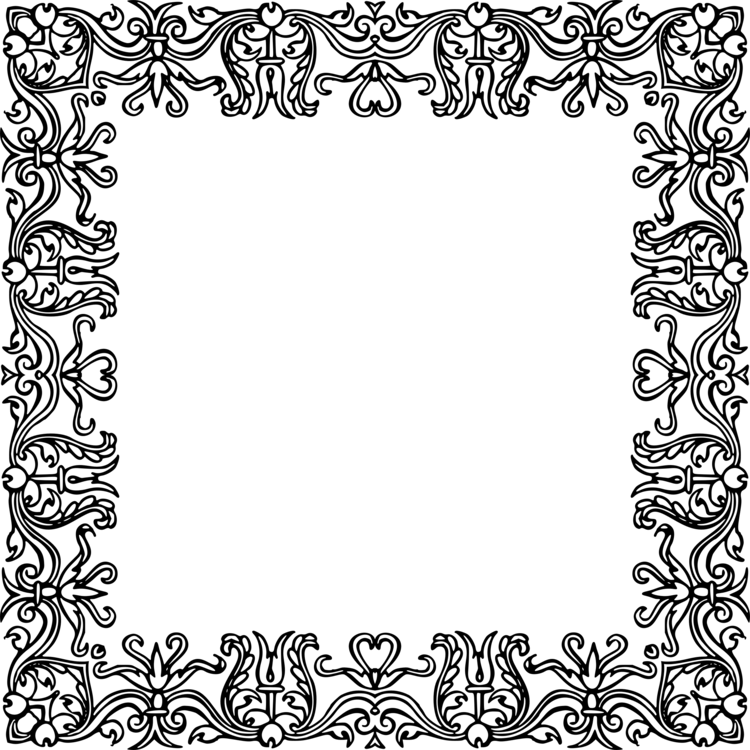 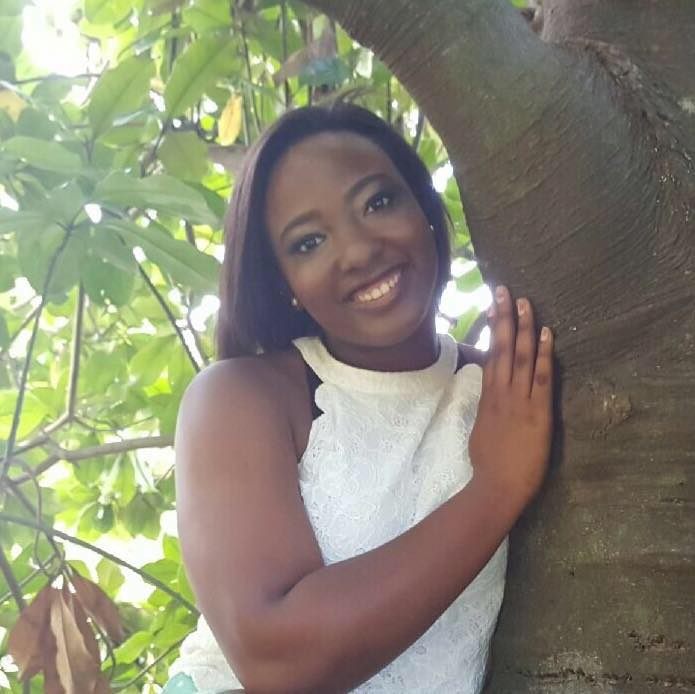      A Little Bit About Me:I am a student at the University ofHouston. I am a BIG Houston Sports fan. I also enjoy spendingtime with friends and family.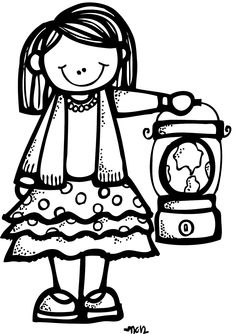 